ตัวชี้วัดกลุ่มงานพัฒนาคุณภาพและรูปแบบบริการ ปีงบประมาณ 2563ชื่อตัวชี้วัดหลัก : ระดับความสำเร็จของการพัฒนาระบบบริการสุขภาพ สาขาโรคหัวใจ ตัวชี้วัด ร้อยละของการให้การรักษาผู้ป่วยSTEMIได้ตามมาตรฐานเวลาที่กำหนด (ร้อยละ 50 )1.1.อัตราผู้ป่วย STEMI ได้รับ SK ภายใน 30 นาทีเมื่อมาถึง รพ.(≥ ร้อยละ 50)1.2 อัตราผู้ป่วยSTEMI ได้รับการส่งต่อไปรพ.ที่ทำPCIได้ ให้ได้ทำ PPCI ภายใน 120 นาที นับจากได้รับการวินิจฉัยแล้ว (≥ ร้อยละ 50)อัตราเสียชีวิตของผู้ป่วย STEMI(I21-I21.3) ในโรงพยาบาล (ไม่เกินร้อยละ 9 ) (3) ร้อยละของผู้ป่วยNSTEMI ที่ได้รับการประเมิน GRACE Risk Score (≥ ร้อยละ80)
 (4) ร้อยละการส่งต่อผู้ป่วยในกลุ่ม Intermediate to High Risk NSTEMI เพื่อทำการฉีดสีหลอดเลือดหัวใจ(CAG)      ภายใน 72 ชั่วโมง (≥ ร้อยละ 50)ชื่อตัวชี้วัดหลัก : ระดับความสำเร็จของการพัฒนาระบบบริการสุขภาพ สาขาโรคหัวใจ ตัวชี้วัด ร้อยละของการให้การรักษาผู้ป่วยSTEMIได้ตามมาตรฐานเวลาที่กำหนด (ร้อยละ 50 )1.1.อัตราผู้ป่วย STEMI ได้รับ SK ภายใน 30 นาทีเมื่อมาถึง รพ.(≥ ร้อยละ 50)1.2 อัตราผู้ป่วยSTEMI ได้รับการส่งต่อไปรพ.ที่ทำPCIได้ ให้ได้ทำ PPCI ภายใน 120 นาที นับจากได้รับการวินิจฉัยแล้ว (≥ ร้อยละ 50)อัตราเสียชีวิตของผู้ป่วย STEMI(I21-I21.3) ในโรงพยาบาล (ไม่เกินร้อยละ 9 ) (3) ร้อยละของผู้ป่วยNSTEMI ที่ได้รับการประเมิน GRACE Risk Score (≥ ร้อยละ80)
 (4) ร้อยละการส่งต่อผู้ป่วยในกลุ่ม Intermediate to High Risk NSTEMI เพื่อทำการฉีดสีหลอดเลือดหัวใจ(CAG)      ภายใน 72 ชั่วโมง (≥ ร้อยละ 50)ชื่อตัวชี้วัดหลัก : ระดับความสำเร็จของการพัฒนาระบบบริการสุขภาพ สาขาโรคหัวใจ ตัวชี้วัด ร้อยละของการให้การรักษาผู้ป่วยSTEMIได้ตามมาตรฐานเวลาที่กำหนด (ร้อยละ 50 )1.1.อัตราผู้ป่วย STEMI ได้รับ SK ภายใน 30 นาทีเมื่อมาถึง รพ.(≥ ร้อยละ 50)1.2 อัตราผู้ป่วยSTEMI ได้รับการส่งต่อไปรพ.ที่ทำPCIได้ ให้ได้ทำ PPCI ภายใน 120 นาที นับจากได้รับการวินิจฉัยแล้ว (≥ ร้อยละ 50)อัตราเสียชีวิตของผู้ป่วย STEMI(I21-I21.3) ในโรงพยาบาล (ไม่เกินร้อยละ 9 ) (3) ร้อยละของผู้ป่วยNSTEMI ที่ได้รับการประเมิน GRACE Risk Score (≥ ร้อยละ80)
 (4) ร้อยละการส่งต่อผู้ป่วยในกลุ่ม Intermediate to High Risk NSTEMI เพื่อทำการฉีดสีหลอดเลือดหัวใจ(CAG)      ภายใน 72 ชั่วโมง (≥ ร้อยละ 50)ชื่อตัวชี้วัดหลัก : ระดับความสำเร็จของการพัฒนาระบบบริการสุขภาพ สาขาโรคหัวใจ ตัวชี้วัด ร้อยละของการให้การรักษาผู้ป่วยSTEMIได้ตามมาตรฐานเวลาที่กำหนด (ร้อยละ 50 )1.1.อัตราผู้ป่วย STEMI ได้รับ SK ภายใน 30 นาทีเมื่อมาถึง รพ.(≥ ร้อยละ 50)1.2 อัตราผู้ป่วยSTEMI ได้รับการส่งต่อไปรพ.ที่ทำPCIได้ ให้ได้ทำ PPCI ภายใน 120 นาที นับจากได้รับการวินิจฉัยแล้ว (≥ ร้อยละ 50)อัตราเสียชีวิตของผู้ป่วย STEMI(I21-I21.3) ในโรงพยาบาล (ไม่เกินร้อยละ 9 ) (3) ร้อยละของผู้ป่วยNSTEMI ที่ได้รับการประเมิน GRACE Risk Score (≥ ร้อยละ80)
 (4) ร้อยละการส่งต่อผู้ป่วยในกลุ่ม Intermediate to High Risk NSTEMI เพื่อทำการฉีดสีหลอดเลือดหัวใจ(CAG)      ภายใน 72 ชั่วโมง (≥ ร้อยละ 50)ผู้รับผิดชอบ : นางนารีรัตน์  สุระพรผู้รับผิดชอบ : นางนารีรัตน์  สุระพรนักวิชาการสาธารณสุขชำนาญการนักวิชาการสาธารณสุขชำนาญการคำนิยาม :ผู้ป่วยโรคกล้ามเนื้อหัวใจตายเฉียบพลัน ชนิด STEMI หมายถึง กล้ามเนื้อหัวใจที่ ขาดเลือดมาเลี้ยงจนเกิดการตายของกล้ามเนื้อ และมีคลื่นไฟฟ้าหัวใจผิดปกติชนิด เอสทียก (ST Elevated Myocardial Infarction)      รพ.ในระดับ F2 หมายถึง โรงพยาบาลชุมชนชนาดกลาง มีขนาดเตียง 30 –90 เตียง  มีแพทย์เวชปฏิบัติ หรือแพทย์เวชศาสตร์ครอบครัว รวม 2–5 คน ไม่มีแพทย์เฉพาะทาง    มีบริการผู้ป่วยใน มีห้องผ่าตัด มีห้องคลอด รองรับผู้ป่วยและผู้ป่วยในของแต่ละอำเภอ สนับสนุนเครือข่ายบริการปฐมภูมิของแต่ละอำเภอ     Fibrinolytic drug หมายถึง ยาละลายหรือสลายลิ่มเลือด เช่น Streptokinase และ Tenecteplase เป็นต้น          Primary PCI หมายถึง การรักษาผู้ป่วยกล้ามเนื้อหัวใจตายเฉียบพลันด้วยการรักษาผ่านสายสวนหลอดเลือดหัวใจและทำการขยายหลอดเลือดหัวใจที่ตีบตันด้วยบอลลูนร่วมกับการสอดฝังขดลวดค้ำยันผนังหลอดเลือด          ผู้ป่วยโรคกล้ามเนื้อหัวใจตายเฉียบพลันชนิด NSTEMI หมายถึง กล้ามเนื้อหัวใจที่ขาดเลือดมาเลี้ยงจนเกิดการตายของกล้ามเนื้อและมีคลื่นไฟฟ้าหัวใจผิดปกติชนิดเอสทีไม่ยก Non-ST segment elevation myocardial infarction (NSTEMI)         Global Registry of Acute Coronary Events (GRACE) Risk Score หมายถึงวิธีการประเมินความรุนแรงของโรคสำหรับผู้ป่วยกลุ่ม NSTEMI โดยการใช้การคำนวณ GRACE Risk Score        ผู้ป่วยในกลุ่ม Intermediate to High Risk NSTEMI หมายถึงผู้ป่วย NSTEMI ที่คำนวณ GRACE Risk Score ได้มากกว่า 109คำนิยาม :ผู้ป่วยโรคกล้ามเนื้อหัวใจตายเฉียบพลัน ชนิด STEMI หมายถึง กล้ามเนื้อหัวใจที่ ขาดเลือดมาเลี้ยงจนเกิดการตายของกล้ามเนื้อ และมีคลื่นไฟฟ้าหัวใจผิดปกติชนิด เอสทียก (ST Elevated Myocardial Infarction)      รพ.ในระดับ F2 หมายถึง โรงพยาบาลชุมชนชนาดกลาง มีขนาดเตียง 30 –90 เตียง  มีแพทย์เวชปฏิบัติ หรือแพทย์เวชศาสตร์ครอบครัว รวม 2–5 คน ไม่มีแพทย์เฉพาะทาง    มีบริการผู้ป่วยใน มีห้องผ่าตัด มีห้องคลอด รองรับผู้ป่วยและผู้ป่วยในของแต่ละอำเภอ สนับสนุนเครือข่ายบริการปฐมภูมิของแต่ละอำเภอ     Fibrinolytic drug หมายถึง ยาละลายหรือสลายลิ่มเลือด เช่น Streptokinase และ Tenecteplase เป็นต้น          Primary PCI หมายถึง การรักษาผู้ป่วยกล้ามเนื้อหัวใจตายเฉียบพลันด้วยการรักษาผ่านสายสวนหลอดเลือดหัวใจและทำการขยายหลอดเลือดหัวใจที่ตีบตันด้วยบอลลูนร่วมกับการสอดฝังขดลวดค้ำยันผนังหลอดเลือด          ผู้ป่วยโรคกล้ามเนื้อหัวใจตายเฉียบพลันชนิด NSTEMI หมายถึง กล้ามเนื้อหัวใจที่ขาดเลือดมาเลี้ยงจนเกิดการตายของกล้ามเนื้อและมีคลื่นไฟฟ้าหัวใจผิดปกติชนิดเอสทีไม่ยก Non-ST segment elevation myocardial infarction (NSTEMI)         Global Registry of Acute Coronary Events (GRACE) Risk Score หมายถึงวิธีการประเมินความรุนแรงของโรคสำหรับผู้ป่วยกลุ่ม NSTEMI โดยการใช้การคำนวณ GRACE Risk Score        ผู้ป่วยในกลุ่ม Intermediate to High Risk NSTEMI หมายถึงผู้ป่วย NSTEMI ที่คำนวณ GRACE Risk Score ได้มากกว่า 109คำนิยาม :ผู้ป่วยโรคกล้ามเนื้อหัวใจตายเฉียบพลัน ชนิด STEMI หมายถึง กล้ามเนื้อหัวใจที่ ขาดเลือดมาเลี้ยงจนเกิดการตายของกล้ามเนื้อ และมีคลื่นไฟฟ้าหัวใจผิดปกติชนิด เอสทียก (ST Elevated Myocardial Infarction)      รพ.ในระดับ F2 หมายถึง โรงพยาบาลชุมชนชนาดกลาง มีขนาดเตียง 30 –90 เตียง  มีแพทย์เวชปฏิบัติ หรือแพทย์เวชศาสตร์ครอบครัว รวม 2–5 คน ไม่มีแพทย์เฉพาะทาง    มีบริการผู้ป่วยใน มีห้องผ่าตัด มีห้องคลอด รองรับผู้ป่วยและผู้ป่วยในของแต่ละอำเภอ สนับสนุนเครือข่ายบริการปฐมภูมิของแต่ละอำเภอ     Fibrinolytic drug หมายถึง ยาละลายหรือสลายลิ่มเลือด เช่น Streptokinase และ Tenecteplase เป็นต้น          Primary PCI หมายถึง การรักษาผู้ป่วยกล้ามเนื้อหัวใจตายเฉียบพลันด้วยการรักษาผ่านสายสวนหลอดเลือดหัวใจและทำการขยายหลอดเลือดหัวใจที่ตีบตันด้วยบอลลูนร่วมกับการสอดฝังขดลวดค้ำยันผนังหลอดเลือด          ผู้ป่วยโรคกล้ามเนื้อหัวใจตายเฉียบพลันชนิด NSTEMI หมายถึง กล้ามเนื้อหัวใจที่ขาดเลือดมาเลี้ยงจนเกิดการตายของกล้ามเนื้อและมีคลื่นไฟฟ้าหัวใจผิดปกติชนิดเอสทีไม่ยก Non-ST segment elevation myocardial infarction (NSTEMI)         Global Registry of Acute Coronary Events (GRACE) Risk Score หมายถึงวิธีการประเมินความรุนแรงของโรคสำหรับผู้ป่วยกลุ่ม NSTEMI โดยการใช้การคำนวณ GRACE Risk Score        ผู้ป่วยในกลุ่ม Intermediate to High Risk NSTEMI หมายถึงผู้ป่วย NSTEMI ที่คำนวณ GRACE Risk Score ได้มากกว่า 109คำนิยาม :ผู้ป่วยโรคกล้ามเนื้อหัวใจตายเฉียบพลัน ชนิด STEMI หมายถึง กล้ามเนื้อหัวใจที่ ขาดเลือดมาเลี้ยงจนเกิดการตายของกล้ามเนื้อ และมีคลื่นไฟฟ้าหัวใจผิดปกติชนิด เอสทียก (ST Elevated Myocardial Infarction)      รพ.ในระดับ F2 หมายถึง โรงพยาบาลชุมชนชนาดกลาง มีขนาดเตียง 30 –90 เตียง  มีแพทย์เวชปฏิบัติ หรือแพทย์เวชศาสตร์ครอบครัว รวม 2–5 คน ไม่มีแพทย์เฉพาะทาง    มีบริการผู้ป่วยใน มีห้องผ่าตัด มีห้องคลอด รองรับผู้ป่วยและผู้ป่วยในของแต่ละอำเภอ สนับสนุนเครือข่ายบริการปฐมภูมิของแต่ละอำเภอ     Fibrinolytic drug หมายถึง ยาละลายหรือสลายลิ่มเลือด เช่น Streptokinase และ Tenecteplase เป็นต้น          Primary PCI หมายถึง การรักษาผู้ป่วยกล้ามเนื้อหัวใจตายเฉียบพลันด้วยการรักษาผ่านสายสวนหลอดเลือดหัวใจและทำการขยายหลอดเลือดหัวใจที่ตีบตันด้วยบอลลูนร่วมกับการสอดฝังขดลวดค้ำยันผนังหลอดเลือด          ผู้ป่วยโรคกล้ามเนื้อหัวใจตายเฉียบพลันชนิด NSTEMI หมายถึง กล้ามเนื้อหัวใจที่ขาดเลือดมาเลี้ยงจนเกิดการตายของกล้ามเนื้อและมีคลื่นไฟฟ้าหัวใจผิดปกติชนิดเอสทีไม่ยก Non-ST segment elevation myocardial infarction (NSTEMI)         Global Registry of Acute Coronary Events (GRACE) Risk Score หมายถึงวิธีการประเมินความรุนแรงของโรคสำหรับผู้ป่วยกลุ่ม NSTEMI โดยการใช้การคำนวณ GRACE Risk Score        ผู้ป่วยในกลุ่ม Intermediate to High Risk NSTEMI หมายถึงผู้ป่วย NSTEMI ที่คำนวณ GRACE Risk Score ได้มากกว่า 109ประชากรกลุ่มเป้าหมาย : โรงพยาบาลตั้งแต่ระดับF2 และ F2 ขึ้นไปทุกแห่งในจังหวัดอุดรธานีผู้ป่วยโรคกล้ามเนื้อหัวใจตายเฉียบพลัน(STEMI) รหัส I21.0-I21.3 ที่มารับการรักษาในโรงพยาบาลทั้งหมดทั้งผู้ป่วยนอกและผู้ป่วยในผู้ป่วยSTEMI รหัส I21.0-I21.3 ที่เสียชีวิตในโรงพยาบาลทั้งผู้ป่วยนอกและผู้ป่วยใน ผู้ป่วยโรคกล้ามเนื้อหัวใจตายเฉียบพลัน  ชนิด NSTEMI    ได้แก่ ทั้งผู้ป่วยนอกและผู้ป่วยในรหัส ICD10-WHO I21.4 ทั้งหมด ประชากรกลุ่มเป้าหมาย : โรงพยาบาลตั้งแต่ระดับF2 และ F2 ขึ้นไปทุกแห่งในจังหวัดอุดรธานีผู้ป่วยโรคกล้ามเนื้อหัวใจตายเฉียบพลัน(STEMI) รหัส I21.0-I21.3 ที่มารับการรักษาในโรงพยาบาลทั้งหมดทั้งผู้ป่วยนอกและผู้ป่วยในผู้ป่วยSTEMI รหัส I21.0-I21.3 ที่เสียชีวิตในโรงพยาบาลทั้งผู้ป่วยนอกและผู้ป่วยใน ผู้ป่วยโรคกล้ามเนื้อหัวใจตายเฉียบพลัน  ชนิด NSTEMI    ได้แก่ ทั้งผู้ป่วยนอกและผู้ป่วยในรหัส ICD10-WHO I21.4 ทั้งหมด ประชากรกลุ่มเป้าหมาย : โรงพยาบาลตั้งแต่ระดับF2 และ F2 ขึ้นไปทุกแห่งในจังหวัดอุดรธานีผู้ป่วยโรคกล้ามเนื้อหัวใจตายเฉียบพลัน(STEMI) รหัส I21.0-I21.3 ที่มารับการรักษาในโรงพยาบาลทั้งหมดทั้งผู้ป่วยนอกและผู้ป่วยในผู้ป่วยSTEMI รหัส I21.0-I21.3 ที่เสียชีวิตในโรงพยาบาลทั้งผู้ป่วยนอกและผู้ป่วยใน ผู้ป่วยโรคกล้ามเนื้อหัวใจตายเฉียบพลัน  ชนิด NSTEMI    ได้แก่ ทั้งผู้ป่วยนอกและผู้ป่วยในรหัส ICD10-WHO I21.4 ทั้งหมด ประชากรกลุ่มเป้าหมาย : โรงพยาบาลตั้งแต่ระดับF2 และ F2 ขึ้นไปทุกแห่งในจังหวัดอุดรธานีผู้ป่วยโรคกล้ามเนื้อหัวใจตายเฉียบพลัน(STEMI) รหัส I21.0-I21.3 ที่มารับการรักษาในโรงพยาบาลทั้งหมดทั้งผู้ป่วยนอกและผู้ป่วยในผู้ป่วยSTEMI รหัส I21.0-I21.3 ที่เสียชีวิตในโรงพยาบาลทั้งผู้ป่วยนอกและผู้ป่วยใน ผู้ป่วยโรคกล้ามเนื้อหัวใจตายเฉียบพลัน  ชนิด NSTEMI    ได้แก่ ทั้งผู้ป่วยนอกและผู้ป่วยในรหัส ICD10-WHO I21.4 ทั้งหมด ข้อมูลผลการดำเนินงาน (รอบ 6 เดือน/9 เดือน/12 เดือน)1.ตัวชี้วัดกระบวนการ (30%)ข้อมูลผลการดำเนินงาน (รอบ 6 เดือน/9 เดือน/12 เดือน)1.ตัวชี้วัดกระบวนการ (30%)ข้อมูลผลการดำเนินงาน (รอบ 6 เดือน/9 เดือน/12 เดือน)1.ตัวชี้วัดกระบวนการ (30%)ข้อมูลผลการดำเนินงาน (รอบ 6 เดือน/9 เดือน/12 เดือน)1.ตัวชี้วัดกระบวนการ (30%)2.ตัวชี้วัดผลลัพธ์ (70%)ข้อมูลผลการดำเนินงานตามตัวชี้วัดผลลัพธ์2.ตัวชี้วัดผลลัพธ์ (70%)ข้อมูลผลการดำเนินงานตามตัวชี้วัดผลลัพธ์2.ตัวชี้วัดผลลัพธ์ (70%)ข้อมูลผลการดำเนินงานตามตัวชี้วัดผลลัพธ์2.ตัวชี้วัดผลลัพธ์ (70%)ข้อมูลผลการดำเนินงานตามตัวชี้วัดผลลัพธ์การคิดคะแนนการประเมินผลการดำเนินงาน (คปสอ. : การคิดคะแนนการประเมินผลการดำเนินงาน (คปสอ. : การคิดคะแนนการประเมินผลการดำเนินงาน (คปสอ. : การคิดคะแนนการประเมินผลการดำเนินงาน (คปสอ. : ระยะเวลาประเมินผลทุก 3 เดือน (ม.ค., เม.ย., ก.ค., ต.ค. 2563)ทุก 3 เดือน (ม.ค., เม.ย., ก.ค., ต.ค. 2563)ทุก 3 เดือน (ม.ค., เม.ย., ก.ค., ต.ค. 2563)ผู้ให้ข้อมูล/ผู้ประสานงานตัวชี้วัด/ผู้รายงานผลการดำเนินงาน1. นางนารีรัตน์  สุระพร1. นางนารีรัตน์  สุระพรโทร. 081-8716706ผู้ให้ข้อมูล/ผู้ประสานงานตัวชี้วัด/ผู้รายงานผลการดำเนินงานE-mail: narimeiza@hotmail.co.thE-mail: narimeiza@hotmail.co.thโทรสาร. 042-243624ผู้ให้ข้อมูล/ผู้ประสานงานตัวชี้วัด/ผู้รายงานผลการดำเนินงาน๒. นางสาวปฐมพร ขุนโพธิ์๒. นางสาวปฐมพร ขุนโพธิ์โทร. 0๙1-๕๖๕๔๑๖๑ผู้ให้ข้อมูล/ผู้ประสานงานตัวชี้วัด/ผู้รายงานผลการดำเนินงานE-mail: pathomphorn@hotmail.co.th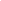 E-mail: pathomphorn@hotmail.co.thโทรสาร. 042-243624ผู้ให้ข้อมูล/ผู้ประสานงานตัวชี้วัด/ผู้รายงานผลการดำเนินงานผู้ให้ข้อมูล/ผู้ประสานงานตัวชี้วัด/ผู้รายงานผลการดำเนินงาน